Приложение № 1                                                                                            к Порядку предоставления субсидий субъектам малого и среднего предпринимательства на реализацию инвестиционных проектов в приоритетных отрасляхЗаявлениео предоставлении субсидии    Прошу предоставить__________________________________________________________________                                              (полное наименование заявителя)субсидия субъектам малого и среднего предпринимательства  на реализацию  инвестиционных  проектов  в приоритетных отраслях1. Информация о заявителе:юридический адрес:__________________________________________________________________Телефон, факс, e-mail__________________________________________________________________ИНН/КПП__________________________________________________________________Банковские реквизиты:__________________________________________________________________2. Являюсь участником соглашений о разделе продукции: ________________                                                                                                                       (да/нет)3. Являюсь профессиональным  участником рынка  ценных бумаг: _________                                                                                                                                       (да/нет)                                                                                                                                                            4. Осуществляю производство и реализацию подакцизных товаров: ________                                                                                                                                         (да/нет)5.Осуществляю добычу и реализацию полезных ископаемых, за исключением общераспространенных полезных ископаемых: ___________                                                                                                                                     (да/нет)                                                                                 6. Являюсь кредитной организацией, страховой организацией (за исключением потребительских  кооперативов),  инвестиционным  фондом,  негосударственным пенсионным фондом, ломбардом: ____________________                                                                                                                              (да/нет)7.  Являюсь  в  соответствии  с  законодательством  Российской  Федерации о валютном   регулировании   и  валютном  контроле,  нерезидентом  Российской Федерации: ________                                                           (да/нет)                                                                                                                                  8. Нахожусь в состоянии банкротства, реорганизации, ликвидации:  ________                                                                                                                                            (да/нет)                                                                                                         9. Применяемая заявителем система налогообложения (отметить любым знаком):общая "___"упрощенная (УСН) "___"патентная (ПСН) "___"единый сельскохозяйственный налог (ЕСХН) "___"10.  Договор  лизинга  N  ________ от  ________;  N  ________ от ________;              N _______ от ___________; N ____________ от ___________. Предмет лизинга по договору:____________________________________________________________________________________________________________________________________11 Настоящим заявлением подтверждаю:- вся информация, содержащаяся в заявлении и прилагаемых к нему документах, является достоверной;- заявитель не возражает против доступа к настоящему заявлению всех лиц, участвующих в рассмотрении заявлений, круг которых определен администрацией Большеулуйского района;- заявитель согласен соблюдать все условия и требования муниципальных нормативных и правовых актов, а также действующего краевого и федерального законодательства;- заявителю ранее не предоставлялась аналогичная поддержка по заявленным расходам из бюджета Большеулуйского района, а также бюджетов других уровней;12.  Размер субсидии прошу установить в соответствии с порядком и условиями предоставления    субсидий    субъектам    малого    и  среднего предпринимательства  на реализацию  инвестиционных  проектов  в приоритетных отраслях утвержденным постановлением Администрации Большеулуйского района от _________ № _____.  Руководитель ____________________________/_____________________________/          (должность)           (подпись)               (расшифровка подписи)    М.П.                        ДатаПриложение № 2                                                                                            к Порядку предоставления субсидийсубъектам малого и среднего предпринимательства на реализацию инвестиционных проектов в приоритетных отрасляхСогласие на обработку персональных данных гражданина,являющегося представителем юридического лица (заявителя)или индивидуальным предпринимателем (заявителем)    с. Большой Улуй                                                         "___" __________ 20__ г. Я, _______________________________, имеющий (ая) _____________,                                  (фамилия, имя, отчество)                                                          (вид документа,                                                                                                                         удостоверяющего личность)N _____________________, выдан ____________________________________,                                                                (наименование органа, выдавшего документ,                                                                                        удостоверяющий личность, дата выдачи)проживающий (ая)__________________________________________________,                                                     (адрес места жительства по паспорту)выражаю  свое  согласие  на  обработку  Администрацией Большеулуйского района,  расположенной по адресу:  с. Большой Улуй, ул.Революции,11 (далее - Оператор), моих персональных данных.            Настоящее  согласие  предоставляется  на осуществление любых правомерных действий  в  отношении моих персональных данных, которые необходимы в целях реализации  права  на  получение   муниципальной поддержки, включая сбор, систематизацию,  накопление,  хранение,  уточнение (обновление, изменение), использование,  распространение  (в  том  числе  передачу  и трансграничную передачу),  обезличивание, блокирование, уничтожение персональных данных, а также  осуществление  любых  иных  действий с моими персональными данными в соответствии  с  действующим  законодательством. Обрабатываться могут такие персональные данные, как фамилия, имя, отчество, год, месяц, дата и место рождения, адрес проживания.           Мне   известно, что обработка Оператором моих персональных данных осуществляется в информационных системах, с применением электронных и бумажных носителей информации.           Данное    согласие   действует   в   течение   всего   срока   оказания  муниципальной поддержки.            В  случае  не согласия  с дальнейшей обработкой персональных данных мной будет  направлено  письменное  заявление  об  отзыве  согласия на обработку персональных данных.                                                          __________________________                                                                                                 (подпись)Приложение № 3                                                                                            к Порядку предоставления субсидий субъектам малого и среднего предпринимательства на реализацию инвестиционных проектов в приоритетных отрасляхСОГЛАШЕНИЕ  о предоставлении субсидии субъектам малого и среднего предпринимательства на реализацию инвестиционных проектов в приоритетных отраслях.с. Большой Улуй                                       			«___» ________ 20 __ г.              Администрация Большеулуйского района, именуемая в дальнейшем «Администрация», в лице _________________________________________, действующего на основании  Устава Большеулуйского района, с одной стороны, и ____________________________________________, именуем____ в дальнейшем «Получатель субсидии», в лице___________________________________ , действующего____ на основании ____________________, с другой стороны, совместно именуемые «Стороны», в соответствии с  Решением Большеулуйского районного Совета депутатов о  районном бюджете на очередной финансовый год и плановый период, постановлением  Администрации  от 18.08.2021 № 107-п «Об утверждении муниципальной   программы «Развитие субъектов малого и среднего предпринимательства в  Большеулуйском районе», постановлением Администрации от___________ №_____   «Об утверждении Порядка предоставления субсидий субъектам малого и  среднего предпринимательства на реализацию инвестиционных проектов в приоритетных отраслях»,    постановлением Администрации от _________ № ______ заключили настоящее Соглашение о нижеследующем:1. Предмет Соглашения  1.1. По настоящему Соглашению Администрация обязуется предоставить субсидию субъекту малого и среднего предпринимательства нареализацию инвестиционных проектов в приоритетных отраслях (далее - субсидия). 1.2. Размер субсидии, предоставляемой Получателю субсидии, составляет_____________________ (___________________________) рублей.          1.3. Субсидия в соответствии с настоящим Соглашением предоставляется Получателю субсидии в пределах средств, предусмотренных в бюджете  Большеулуйского района на соответствующий финансовый год на реализацию мероприятия «Субсидии субъектам малого и среднего предпринимательства на реализацию инвестиционных проектов в приоритетных отраслях в рамках муниципальной  программы «Развитие субъектов малого и среднего предпринимательства в  Большеулуйском районе», утвержденной постановлением  Администрации от  18.08.2021 № 107-п (далее – Программа), Соглашения с Агентством развития малого и среднего предпринимательства Красноярского края от ___________№ __________ о предоставлении субсидии муниципальному образованию Большеулуйский район Красноярского края из ______________________________________ бюджета.                                            2. Права и обязанности Сторон2.1.  Администрация обязана:2.1.1. В течение 10  рабочих дней с момента заключения настоящего Соглашения перечислить денежные средства со своего лицевого счета, открытого в  управлении федерального казначейства по Красноярскому краю, на расчетный счет Получателя субсидии.Предоставление субсидии Администрацией осуществляется при условии поступления средств      на лицевой счет  Администрации.2.2.  Администрация вправе:2.2.1. Запрашивать у Получателя субсидии информацию и документы, необходимые для реализации настоящего Соглашения, а также 
для осуществления контроля за соблюдением Получателем условий предоставления субсидии.2.2.2. Осуществлять финансовый контроль за соблюдением Получателем субсидии условий, целей и порядка предоставления субсидии.2.2.3. Требовать, в том числе в судебном порядке, 
от Получателя субсидии возврата в бюджет  Большеулуйского района предоставленной суммы субсидии, в порядке и случаях, установленных разделом 3 настоящего Соглашения.2.3. Получатель субсидии вправе:2.3.1. Требовать перечисления субсидии на цели, в размере, порядке 
и на условиях, предусмотренных настоящим Соглашением, при условии выполнения соответствующих обязательств по настоящему Соглашению.2.3.2. Участвовать в осуществлении  Администрацией контроля 
за исполнением условий предоставления субсидии.2.3.3 Обжаловать в судебном порядке решение Администрации о возврате Субсидии.2.4.  Получатель субсидии обязан:2.4.1. Обеспечить достижение значений целевых показателей эффективности использования субсидии по мероприятиям, реализуемым в соответствии с настоящим Соглашением:- количество созданных рабочих мест –  _________ рабочих мест;- количество сохраненных рабочих мест – __________рабочих мест;- объем привлеченных инвестиций, в том числе кредитных средств - __________тыс. руб.2.4.2. Не позднее 05 мая года, следующего за отчетным, предоставлять 
в  Администрацию Большеулуйского района: отчет о показателях финансово-хозяйственной деятельности; отчет о достижении результата предоставления субсидии и значений показателей результативности использования субсидии за соответствующий отчетный период (год) по форме согласно заключенному соглашению 
с приложением подтверждающих документов:- расчет по страховым взносам (форма по КНД 1151111).Под отчетным годом понимается финансовый год, следующий за годом предоставления субсидии.2.4.3. В течение 10 рабочих  дней со дня получения решения о возврате субсидии произвести возврат в  районный бюджет ранее полученных сумм субсидии, указанных в решении о возврате субсидии, в полном объеме, путем перечисления денежных средств на лицевой счет  Администрации, в случаях, установленных разделом 3 настоящего Соглашения.2.4.4. Не препятствовать проведению финансового контроля в соответствии с пунктом 2.2.2 настоящего Соглашения.3. Порядок и условия возврата субсидии3.1.  Администрация принимает решение о возврате субсидии в  районный бюджет, оформленное постановлением Администрации,   (далее - решение о возврате субсидии) в случае:3.1.1. Выявления фактов нарушения Получателем субсидии условий предоставления субсидии, обнаружения недостоверных сведений, предоставленных Получателем субсидии в  Администрацию в целях получения субсидии.3.1.2. Непредставления Получателем субсидии в установленный срок документов, указанных в пункте 2.4.2 настоящего Соглашения.         3.1.3 В случае не достижения заявленных Получателем субсидий показателей эффективности использования Субсидии более, чем на 25  процентов (уровень достижения заявленных показателей рассчитывается следующим образом:                                                        (         )*100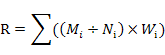                                                           _____________________________                                                     Количество показателей   Получатель субсидии обеспечивает возврат в доход  районного  бюджета в срок 30 рабочих дней со дня получения решения о возврате субсидии в размере Vвозврата рассчитываемом по следующей формуле: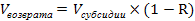 где:Vсубсидии – размер Субсидии;R – уровень достижения заявленных показателей, рассчитывается по формуле:где 	Mi – фактическое значение о i-того целевого показателя эффективности использования Субсидии;Ni– плановое значение i-того целевого показателя эффективности использования Субсидии;Wi– удельный вес i-того целевого показателя эффективности использования Субсидии, составляет в соответствии с Таблицей 1.Таблица 1. Удельный вес целевых показателей эффективности использования субсидии:3.2. . Администрация Большеулуйского района в течение 3 рабочих дней со дня принятия решения о возврате субсидии направляет получателю субсидии копию решения о возврате субсидии по адресу электронной почты получателя субсидии или по почтовому адресу, указанным в заявлении.3.3. Получатель субсидии в течение 30 рабочих дней со дня получения решения о возврате субсидии обязан произвести возврат в  районный бюджет сумму денежных средств, указанную в решении о возврате субсидии, в полном объеме.3.4. В случае если получатель субсидии не возвратил сумму денежных средств, указанную в решении о возврате субсидии, 
в установленный срок или возвратил ее не в полном объеме,  Администрация обращается в суд о взыскании средств субсидии в  районный бюджет в соответствии с законодательством Российской Федерации. 3.5. Направление решения о возврате субсидии, согласно пунктам 3.2, 3.3 настоящего порядка является соблюдением  Администрацией досудебного порядка урегулирования спора.4. Ответственность Сторон4.1. В случае невозврата бюджетных средств в срок, предусмотренный в п. 3.3 настоящего Соглашения,  Администрация вправе потребовать выплаты неустойки в размере 0,1% от суммы невозвращенных средств за каждый день просрочки.4.2. В остальных случаях неисполнения или ненадлежащего исполнения своих обязательств по настоящему Соглашению Стороны несут ответственность в соответствии с законодательством Российской Федерации и условиями настоящего Соглашения.4.3. Финансовый контроль за соблюдением Получателем субсидии условий, целей и порядка предоставления субсидии осуществляется  Администрацией, органами государственного финансового контроля, созданными Правительством края, финансовый контроль за соблюдением условий предоставления и использования субсидий осуществляется контрольно-счетным органом Большеулуйского района, в соответствии с действующим законодательством.4.4. Получатель субсидии согласен на осуществление  Администрацией, службой финансово-экономического контроля Красноярского края, контрольно-счетным органом Большеулуйского района    проверок соблюдения Получателем субсидии условий, целей и порядка предоставления субсидии.4.5 Основанием для освобождения Получателя субсидии от применения мер ответственности, предусмотренных пунктом 3.1. настоящего Соглашения, является документальное подтверждение наступления обстоятельств непреодолимой силы, препятствующих исполнению соответствующих обязательств в соответствии с о статьей 401 Гражданского Кодекса Российской Федерации, либо в связи с существенным изменением обстоятельств в соответствии со статьей 451 Гражданского Кодекса Российской Федерации. В остальных случаях неисполнения или ненадлежащего исполнения своих обязательств по настоящему Соглашению стороны несут ответственность в соответствии с законодательством Российской Федерации и условиями настоящего Соглашения.5. Заключительные положения:5.1. Споры и разногласия, которые могут возникнуть при исполнении настоящего Соглашения, будут по возможности разрешаться путем переговоров между Сторонами с составлением необходимых документов.5.2. В случае недостижения согласия путем переговоров Сторон возникшие разногласия рассматриваются Арбитражным судом Красноярского края.5.3. Настоящее Соглашение составлено в двух экземплярах, имеющих равную юридическую силу, по одному для каждой из Сторон.5.4. Настоящее Соглашение вступает в силу с момента его подписания Сторонами и действует до момента полного прекращения всех обязательств Сторон, установленных настоящим Соглашением.6. Юридические адреса и платежные реквизиты СторонПриложение №4                                                                                             к Порядку  предоставления субсидийсубъектам малого и среднего предпринимательства на реализацию инвестиционных проектов в приоритетных отрасляхРеестр получателей субсидии_____________________________________________________ (наименование формы муниципальной поддержки)Глава  Большеулуйского района ________________________ Ф.И.О.                                                                                                            Приложение № 5                                                                                            к Порядку предоставления субсидий субъектам малого и среднего предпринимательства на реализацию инвестиционных проектов в приоритетных отрасляхОТЧЕТо деятельности получателя субсидииI. Общая информация о субъекте малого или среднего предпринимательства, – получателе поддержки__________________________________			                   __________________________(полное наименование субъекта малого			                       (дата оказания поддержки)предпринимательства)_________________________				                  __________________________(ИНН получателя поддержки)						  (отчетный год)__________________________________________		                _________________________________(система налогообложения получателя поддержки)		 сумма оказанной поддержки, тыс. руб._____________________________________			_________________________________(субъект Российской Федерации, в котором	         (основной вид деятельности пооказана поддержка)	                              ОКВЭД)II. Значения показателей результативности использования субсидии за соответствующий отчетный год:Руководитель организации/Индивидуальный предприниматель /____________/_______________________________________________________________/     (Должность)							(подпись) (расшифровка подписи)Приложение № 6                                                                                            к Порядку предоставления субсидийсубъектам малого и среднего предпринимательства на реализацию инвестиционных проектов в приоритетных отрасляхОтчет о показателях финансово-хозяйственной деятельности______________________________________________________________(наименование получателя субсидии)Руководитель организации/Индивидуальный предприниматель /___________/       _______________________________________________________________/    (Должность)			      	(подпись)                                                      (расшифровка подписи)Приложение № 7                                                                                            к Порядку предоставления субсидийсубъектам малого и среднего предпринимательства на реализацию инвестиционных проектов в приоритетных отрасляхПриоритетные виды деятельности	  Субъекты малого и среднего предпринимательства, осуществляющие деятельность в сфере социального предпринимательства и признанные социальными предприятиями в соответствии с Приказом Минэкономразвития России от 29.11.2019 № 773 «Об утверждении Порядка признания субъекта малого или среднего предпринимательства социальным предприятием и Порядка формирования перечня субъектов малого и среднего предпринимательства, имеющих статус социального предприятия».     Согласно Федерального закона от 04.11.2022 № 418-ФЗ «О внесении изменений в статью 24.1 Федерального закона «О развитии малого и среднего предпринимательства в Российской Федерации» внесены изменения, согласно которым в настоящее время индивидуальные предприниматели, которые сами относятся к категории инвалидов, осуществляющие деятельность без наемных работников, могут получить статус социального предприятия;Субъекты малого и среднего предпринимательства, осуществляющие деятельность в сфере креативной индустрии, включающей следующие виды деятельности в соответствии с Общероссийским классификатором видов экономической деятельности ОК 029-2014, утвержденного Приказом Росстандарта от 31.01.2014 № 14-ст:классы 13 – 15 раздела С; группы 32.12 - 32.13 раздела С; подкласс 32.2 раздела С; подгруппа 32.99.8 раздела С; группы 58.11, 58.13, 58.14, 58.19, 58.21, 58.29 раздела J; группы 59.11 - 59.14, 59.20 раздела J; группы 60.10, 60.20 раздела J; группы 62.01, 62.02 раздела J; группы 63.12, 63.91 раздела J; группы 70.21, 71.11, 73.11, 74.10 - 74.30 раздела М; группа 77.22 раздела N; подгруппа 85.41.2 раздела P; группы 90.01 - 90.04, 91.01 - 91.03 раздела R;       3.       Субъекты малого и среднего предпринимательства, осуществляющие деятельность в сфере обрабатывающих производств, включающей следующие виды деятельности в соответствии с Общероссийским классификатором видов экономической деятельности ОК 029-2014, утвержденного Приказом Росстандарта от 31.01.2014 № 14-ст: классы 10, 11, 16, 18, 25, 31 раздела С;    4. Субъекты малого и среднего предпринимательства, осуществляющие деятельность в сфере общественного питания (класс 56 раздела I Общероссийского классификатора видов экономической деятельности 
ОК 029-2014, утвержденного Приказом Росстандарта от 31.01.2014 № 14-ст);Субъекты малого и среднего предпринимательства, осуществляющие деятельность в сфере лесоводства и лесозаготовок, рыболовство и рыбоводство (класс 02, 03 раздела А Общероссийского классификатора видов экономической деятельности ОК 029-2014, утвержденного Приказом Росстандарта от 31.01.2014 № 14-ст);Субъекты малого и среднего предпринимательства, осуществляющие деятельность в сфере производства товаров (работ, услуг), за исключением видов деятельности, включенных в класс 12 раздела С, класс 92 раздела R, разделы А (за исключением классов 02,03), B, D, E, (за исключением класса 38,39), G, K, L, M, N, O, S (за исключением группы 96.04), T, U Общероссийского классификатора видов экономической деятельности ОК 029-2014, утвержденного Приказом Росстандарта от 31.01.2014 № 14-ст, проекты по созданию и (или) благоустройству объектов дорожного сервиса по видам деятельности, включенным в группу 45.2, подгруппу 45.32, подгруппу 45.40.5, класс 47 раздела G, а также по видам деятельности, включенным в раздел I Общероссийского классификатора видов экономической деятельности ОК 029-2014, утвержденного Приказом Росстандарта от 31.01.2014 № 14-ст.Наименование показателяЕдиницы измеренияУдельный вес* Количество созданных рабочих мест раб. мест.0,4Количество сохраненных рабочих мест раб. мест.0,3Объем привлеченных инвестиций, в том числе кредитных средствтыс. руб.0,3 Администрация Большеулуйского района Красноярского краяМесто нахождения: ___________________________________________ Банковские реквизиты:ИНН ______________КПП ______________р/счет ________________________в __________________________________________________________БИК ______________Получатель: __________________________________________________________________ / ________________                                М.П.Получатель субсидии_____________________________Место нахождения: ________________________________________ОГРН _______________________ИНН ________________________КПП ________________________р/с __________________________к/с __________________________в ____________________________наименование банкаБИК _____________________________________________________________________/ ____________М.П.№
п/пНаименование  субъекта малого или  среднего  предпринимательства ИНН  Номер и  дата  постановления о предоставлении субсидииНаименование банка субъекта малого или среднего  предпринимательства (БИК, к/с, р/с)Размер субсидии,рублей, источник финансирования№п/пНаименование показателяЕд. изм.Плановый показательФактический показатель123451Количество сохраненных рабочих местчел.2Количество созданных рабочих местчел.3Объем привлеченных инвестиций, в.т.ч. за счет кредитных средствтыс.руб.№ п/пПоказатели финансово-хозяйственной деятельности Единица измеренияГод, предшествующий году получения субсидииОтчетный год (год получения субсидии)1 год после получения субсидии2 год после получения субсидии1Выручка от продажи товаров (работ, услуг)тыс. рублей2Затраты на производство и сбыт товаров (работ и услуг)тыс. рублей3Прибыль (убыток) от продаж товаров (работ, услуг)тыс. рублей4Уплаченные налоговые и неналоговые платежи в бюджеты всех уровней и внебюджетные фонды, всеготыс. рублейв том числе по видам налогов:4.1налог на прибыльтыс. рублей4.2УСНтыс. рублей4.3страховые взносытыс. рублей…5Чистая прибыль (убыток)тыс. рублей6Фонд начисленной заработной платы работниковтыс. рублей7Среднесписочная численность работниковчел.8Среднемесячная заработная плата работниковрублей9Объем инвестиций в основной капиталтыс. руб.в том числе по источникам финансирования:9.1за счет собственных средствтыс. руб.9.2за счет привлеченных средств,
в том числетыс. руб.за счет средств краевого бюджета тыс. руб.за счет средств местного бюджетатыс. руб.за счет прочих привлеченных средствтыс. руб.